ЧЕРКАСЬКА МІСЬКА РАДА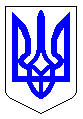 ЧЕРКАСЬКА МІСЬКА РАДАВИКОНАВЧИЙ КОМІТЕТРІШЕННЯВід 10.02.2021 № 115Про затвердження акту прийому-передачі гуртожитку по вул. Попівка,1 на балансКП «Придніпровська СУБ»На виконання рішення Черкаської міської ради від 16.06.2017 № 2-2211 «Про згоду щодо безоплатної передачі у власність територіальної громади              м. Черкаси гуртожитку по вул. Попівка, 1 (вул. Колгоспній, 1), розглянувши акт приймання-передачі гуртожитку по вул. Попівка, 1 у власність територіальної громади м. Черкаси з подальшою передачею на баланс комунального підприємства «Придніпровська служба утримання будинків» Черкаської міської ради, підписаного комісією, утвореною рішенням виконавчого комітету Черкаської міської ради від 16.12.2020 № 1207 «Про утворення комісії для прийому – передачі гуртожитку по вул. Попівка, 1 на баланс КП «Придніпровська служба утримання будинків» Черкаської міської ради, відповідно до ст. 29 Закону України «Про місцеве самоврядування в Україні», виконавчий комітет Черкаської міської ради ВИРІШИВ:1. Затвердити акт приймання-передачі гуртожитку по вул. Попівка, 1 у власність територіальної громади м. Черкаси з подальшою передачею на баланс комунального підприємства «Придніпровська служба утримання будинків» Черкаської міської ради (додається).2. Контроль за виконанням рішення покласти на директора департаменту економіки та розвитку Черкаської міської ради Удод І.І. Міський голова                                                                             А.В. Бондаренко